WASHINGTONDUAL CREDIT PROGRAM DEEP DIVES 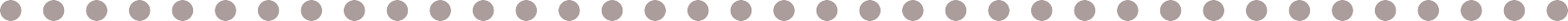 Join state education leaders to learn more about each dual credit program in Washington.Each session will provide participants with information focused on a specific dual credit program(s) tailored to the program. Sessions will include updates with program providers, state agencies and the opportunity to connect with peers. 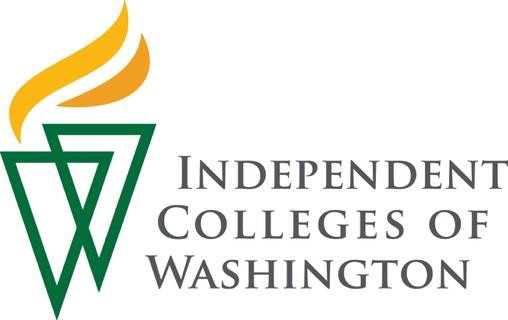 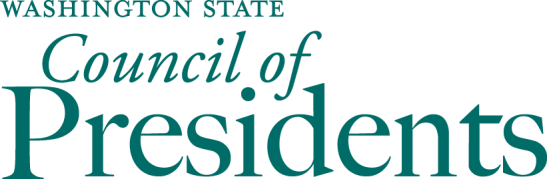 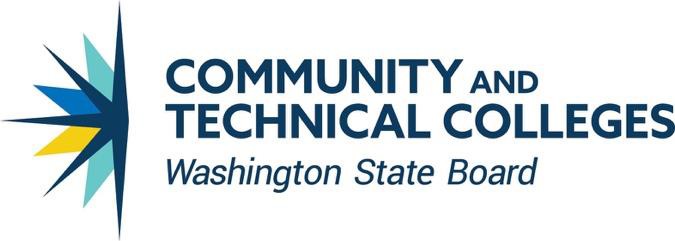 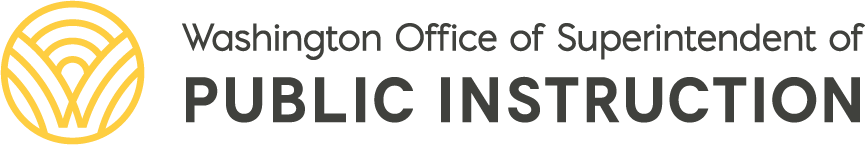 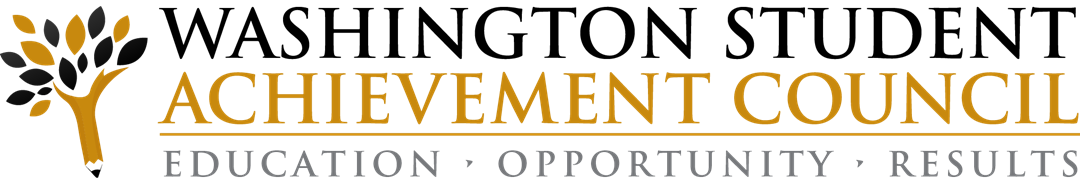 Wednesday, September 28, 20223:00 – 5:00 p.m.Advanced Placement, International Baccalaureate and Cambridge internationalJoint Zoom MeetingMeeting ID: 861 4191 1853  Phone: 253-215-8782Wednesday, October 12, 20229:00 a.m. – 12:00 p.m.  Running Start
  Join Zoom Meeting  Meeting ID: 819 0403 9053  Passcode: 786637  Phone: 253-215-8782
Wednesday, October 262:00 – 5:00 p.m.CTE Dual CreditJoin Zoom MeetingMeeting ID: 834 8374 6557Passcode: 302234Phone: 253-215-8782Tuesday, December 6, 20229:00 a.m. – 2:00 p.m.  College in the High School
  Join Zoom Meeting  Meeting ID: 816 8747 9850  Passcode: 815285  Phone: 253-215-8782